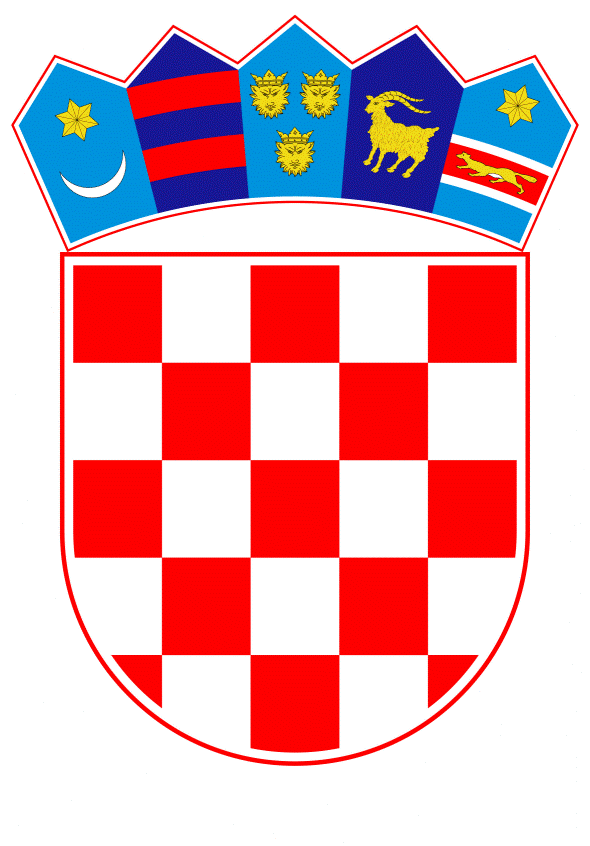 VLADA REPUBLIKE HRVATSKEZagreb, 29. srpnja 2021.______________________________________________________________________________________________________________________________________________________________________________________________________________________________Banski dvori | Trg Sv. Marka 2  | 10000 Zagreb | tel. 01 4569 222 | vlada.gov 	Na temelju članka 31. stavka 2. Zakona o Vladi Republike Hrvatske („Narodne novine“, br. 150/11., 119/14., 93/16. i 116/18.), Vlada Republike Hrvatske je na sjednici održanoj ____________ 2021. donijelaO D L U K Uo donošenju Nacionalnog plana sigurnosti cestovnog prometa Republike Hrvatske za razdoblje od 2021. do 2030. I. 	Donosi se Nacionalni plan sigurnosti cestovnog prometa Republike Hrvatske za razdoblje od 2021. do 2030. (u daljnjem tekstu: Nacionalni plan).Nacionalni plan iz stavka 1. ove točke sastavni je dio ove Odluke.II. 	Zadužuje se Ministarstvo unutarnjih poslova za praćenje i koordiniranje provedbe svih aktivnosti predviđenih Nacionalnim planom iz točke I. ove Odluke.III. 	Ova Odluka stupa na snagu danom donošenja, a objavit će se u „Narodnim novinama“. KLASA: URBROJ: Zagreb,                          PREDSJEDNIK
        	mr.sc. Andrej PlenkovićOBRAZLOŽENJESigurnost cestovnog prometa u Republici Hrvatskoj prema statističkim pokazateljima iz godine u godinu bilježi trend poboljšanja. U prometnim nesrećama u 2019. godini smrtno je stradalo 297 osoba, dok je u 2020. godini smrtno stradalo 237 osoba, što je najmanja brojka do sada od samostalnosti Republike Hrvatske.Rezultat je to dijelom i provedbe mjera petog Nacionalnog programa sigurnosti cestovnog prometa, koji je Vlada Republike Hrvatske donijela za razdoblje 2011. - 2020. godine. Iako osnovni cilj od najviše 213 smrtno stradalih na cestama u tom razdoblju nije ostvaren, trend smanjenja broja prometnih nesreća i smrtnosti pokazuje da se Republika Hrvatska približila osnovnom cilju, odnosno 50% smanjenju smrtnosti.  U skladu s tendencijom daljnjeg smanjenja smrtnosti na našim cestama izrađen je šesti Nacionalni plan sigurnosti cestovnog prometa koji donosi Vlada Republike Hrvatske za razdoblje 2021.-2030. godine. Ovaj Plan usklađen je sa svjetskim i europskim smjernicama zakonske regulative iz područja sigurnosti cestovnog prometa.Slijedom navedenog, Vladi Republike Hrvatske dostavlja se Nacionalni plan sigurnosti cestovnog prometa Republike Hrvatske za razdoblje od 2021. do 2030. godine te se predlaže njegovo donošenje.Predlagatelj:Ministarstvo unutarnjih poslova Predmet:Prijedlog odluke o donošenju Nacionalnog plana sigurnosti cestovnog prometa Republike Hrvatske za razdoblje od 2021. do 2030. 